INFORMACJA O WYROBACH ZAWIERAJĄCYCH AZBEST1)(na podstawie załącznika nr 3 do rozporządzenia Ministra Gospodarki z dnia 13 grudnia 2010 r. w sprawiewymagań w zakresie wykorzystywania wyrobów zawierających azbest oraz wykorzystywania i oczyszczaniainstalacji lub urządzeń, w których były lub są wykorzystywane wyroby zawierające azbest (Dz. U. z 2011 r. Nr8, poz. 31).1.Nazwa miejsca/urządzenia/instalacji, adres2):..............................................................................................................................................................................................................................................2.Wykorzystujący wyroby zawierające azbest – imię i nazwisko lub nazwa i adres:..............................................................................................................................................................................................................................................3456....Rodzaj zabudowy3): ...........................................................................................Numer działki ewidencyjnej4): .............................................................................Numer obrębu ewidencyjnego4): ..........................................................................Nazwa, rodzaj wyrobu5): ...........................................................................................................................................................................................................789...Ilość posiadanych wyrobów6)...............................................................................Stopień pilności7)...............................................................................................Zaznaczenie miejsca występowania wyrobów8):a) nazwa i numer dokumentu: ...........................................................................b) data ostatniej aktualizacji: .............................................................................110. Przewidywany termin usunięcia wyrobów: ............................................................1. Ilość usuniętych wyrobów zawierających azbest przekazanych do unieszkodliwienia6):........................................................................................................................................(podpis)Data .............................Objaśnienia:12))Za wyrób zawierający azbest uważa się każdy wyrób zawierający wagowo 0,1% lub więcej azbestu.Adres faktycznego miejsca występowania azbestu należy uzupełnićwojewództwo, powiat, gmina, miejscowość, ulica, numer nieruchomości.w następującym formacie:345)))Należy podać rodzaj zabudowy: budynek mieszkalny, budynek gospodarczy, budynek przemysłowy,budynek mieszkalno-gospodarczy, inny.Należy podać numer działki ewidencyjnej i numer obrębu ewidencyjnego faktycznego miejscawystępowania azbestu.Przy określaniu rodzaju wyrobu zawierającego azbest należy stosować następującą klasyfikację:------------płyty azbestowo-cementowe płaskie stosowane w budownictwie,płyty faliste azbestowo-cementowe stosowane w budownictwie,rury i złącza azbestowo-cementowe,rury i złącza azbestowo-cementowe pozostawione w ziemi,izolacje natryskowe środkami zawierającymi w swoim składzie azbest,wyroby cierne azbestowo-kauczukowe,przędza specjalna, w tym włókna azbestowe obrobione,szczeliwa azbestowe,taśmy tkane i plecione, sznury i sznurki,wyroby azbestowo-kauczukowe, z wyjątkiem wyrobów ciernych,papier, tektura,drogi zabezpieczone (drogi utwardzone odpadami zawierającymi azbest przed wejściem w życie ustawy zdnia 19 czerwca 1997r. o zakazie stosowania wyrobów zawierających azbest, po trwałym zabezpieczeniuprzed emisją włókien azbestu),--drogi utwardzone odpadami zawierającymi azbest przed wejściem w życie ustawy z dnia 19 czerwca1997r. o zakazie stosowania wyrobów zawierających azbest, ale niezabezpieczone trwale przed emisjąwłókien azbestu,inne wyroby zawierające azbest, oddzielnie niewymienione, w tym papier i tektura; podać jakie.67))Ilość wyrobów zawierających azbest należy podać w jednostkach właściwych dla danego wyrobu (kg, m2,m3, m.b., km).Według „Oceny stanu i możliwości bezpiecznego użytkowania wyrobów zawierających azbest” określonejw załączniku do rozporządzenia Ministra Gospodarki, Pracy i Polityki Społecznej z dnia 2 kwietnia 2004 r.w sprawie sposobów i warunków bezpiecznego użytkowania i usuwania wyrobów zawierających azbest(Dz.U. Nr 71, poz. 649 oraz z 2010r. Nr 162, poz. 1089)8)Nie dotyczy osób fizycznych niebędących przedsiębiorcami. Należy podać nazwę i numer dokumentu orazdatę jego ostatniej aktualizacji, w którym zostały oznaczone miejsca występowania wyrobów zawierającychazbest, w szczególności planu sytuacyjnego terenu instalacji lub urządzenia zawierającego azbest,dokumentacji technicznej.Klauzula informacyjnaZgodnie z art. 13 ust. 1 Ogólnego Rozporządzenia o Ochronie Danych (RODO) informujemy, że:123)administratorem Państwa danych osobowych jest Wójt Gminy Przelewice, Przelewice 75, 74-210 Przelewice)Z Inspektorem Ochrony Danych mogą się Państwo kontaktować w sprawach przetwarzania Państwadanych osobowych za pośrednictwem poczty elektronicznej: iod@przelewice.pl)administrator będzie przetwarzał Państwa dane osobowe na podstawie art. 6 ust. 1 lit. c) RODO, tj. w celuwypełnienia obowiązku prawnego ciążącego na administratorze, co wynika z art. 162 Ustawy Prawoochrony środowiska (tj. Dz. U. 2018 poz. 799) oraz Rozporządzenia Ministra Gospodarki w sprawiewymagań w zakresie wykorzystywania wyrobów zawierających azbest oraz wykorzystywania ioczyszczania instalacji lub urządzeń, w których były lub są wykorzystywane wyroby zawierające azbest(Dz. U. 2011 nr 8 poz. 31).4)dane osobowe mogą być udostępnione innym uprawnionym podmiotom, na podstawie przepisów prawa, atakże na rzecz podmiotów, z którymi administrator zawarł umowę powierzenia przetwarzania danych wzwiązku z realizacją usług na rzecz administratora56)administrator nie zamierza przekazywać Państwa danych osobowych do państwa trzeciego lub organizacjimiędzynarodowej;)mają Państwo prawo uzyskać kopię swoich danych osobowych w siedzibie administratora.Dodatkowo zgodnie z art. 13 ust. 2 RODO informujemy, że:12)Państwa dane osobowe będą przechowywane przez okres wynikający z przepisów prawa.)przysługuje Państwu prawo dostępu do treści swoich danych, ich sprostowania lub ograniczeniaprzetwarzania, a także prawo do wniesienia skargi do organu nadzorczego;34)w przypadku realizacji zadań ustawowych podanie danych jest obligatoryjne, w pozostałych przypadkachpodanie danych osobowych ma charakter dobrowolny. Konsekwencją niepodania danych będzie odmowazałatwienia sprawy przez administratora;) administrator nie podejmuje decyzji w sposób zautomatyzowany w oparciu o Państwa dane osobowe.Data i podpis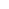 